Заключениепо результатам экспертизы проекта постановления администрации Новоминского сельского поселения «Об утверждении Порядка принятия решений о заключении соглашений о муниципально - частном партнерстве, концессионных соглашений от имени Новоминского сельского поселения Каневского района на срок, превышающий срок действия утвержденных лимитов бюджетных обязательств»Уполномоченным лицом администрации Новоминского сельского поселения на проведение антикоррупционной экспертизы муниципальных нормативных правовых актов и проектов муниципальных нормативных правовых актов администрации Новоминского сельского поселения, начальником общего отдела Л.Е.Власенко, в соответствии со статьей 6 Федерального закона от 25 декабря 2008 г. № 273-ФЗ «О противодействии коррупции», Правилами проведения антикоррупционной экспертизы нормативных правовых актов и проектов нормативных правовых актов, утвержденных  Постановлением Правительства РФ от 26 февраля 2010 г. № 96 «Об антикоррупционной экспертизе нормативных правовых актов и проектов нормативных правовых актов», рассмотрев проект постановления администрации Новоминского сельского поселения «Об утверждении Порядка принятия решений о заключении соглашений о муниципально - частном партнерстве, концессионных соглашений от имени Новоминского сельского поселения Каневского района на срок, превышающий срок действия утвержденных лимитов бюджетных обязательств», установлено:1. Проект нормативного правового акта размещен на сайте администрации Новоминского сельского поселения, в подразделе  «Нормативные правовые акты (проекты) направленные на независимую экспертизу», раздела «Противодействие коррупции» для проведения независимой антикоррупционной экспертизы  муниципальных нормативных правовых актов и проектов муниципальных нормативных правовых актов администрации Новоминского сельского поселения. В срок, установленный пунктом постановлением администрации Новоминского сельского поселения от 27.07.2012  № 99 «Об утверждении Порядка проведения антикоррупционной экспертизы муниципальных нормативных правовых актов и проектов муниципальных нормативных правовых актов администрации Новоминского сельского поселения»            от независимых экспертов заключения не поступили.          2. В ходе антикоррупционной экспертизы проекта нормативного правового акта факторов, которые способствуют или могут способствовать созданию условий для проявления коррупции в связи с принятием муниципального нормативного правового акта, не выявлено.          3. Проект муниципального нормативного правового акта – «Об утверждении Порядка принятия решений о заключении соглашений о муниципально - частном партнерстве, концессионных соглашений от имени Новоминского сельского поселения Каневского района на срок, превышающий срок действия утвержденных лимитов бюджетных обязательств» признается прошедшим антикоррупционную экспертизу и может быть принят в установленном законом порядке.Начальник общего отдела                                                                 Л.Е.Власенко  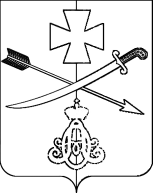 АДМИНИСТРАЦИЯНОВОМИНСКОГОСЕЛЬСКОГО ПОСЕЛЕНИЯКАНЕВСКОГО РАЙОНАСоветская,ул.,д.40, ст-ца Новоминская,Каневской район, Краснодарский край, 353700e-mail: vl25.18@mail.ruтел.(86164)76-331, факс(86164)76-23302.06.2021  № 01-45/Исполняющему обязанности главы муниципального образования Новоминское сельское поселениеА.Н. Чернушевичу